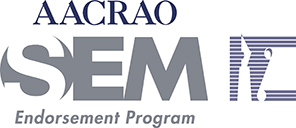 SEM EP Curriculum ModulesThe SEM EP program consists of four modules:WEBINARS	Upon acceptance you will be provided a link to a selection of pre-recorded 	webinars. Two are required as indicated and you are free to select one 	additional webinar of your choice. A brief 3 to 4 page report is expected on the 	combined webinars illustrating elements that apply to your campus and how your 	operation could benefit from the webinar content. You should order the report 	according to the webinar topics followed by your assessments. Questions are 	provided to guide your responses. (You may begin the curriculum with these 	webinars.)SEM ESSENTIALS 101 ONLINE COURSE	SEM Essentials is a scheduled four-week live Webinar. Discussions and writing 	assignments are included. (SEM 101 is offered twice per year.) FIELD VISITS	Campus visits can be satisfied using a combination of three methods. (The three pre-	recorded webinars or Essentials 101 must be completed prior to undertaking field 	visits.)	Visit 3 sister institutions by conducting on campus peer interviews.  As an alternative, the third campus visit may be a conference attendance at an AACRAO or SEM annual conference or a regional/state ACRAO visit. A written report on a session that benefits your office is required.A virtual visit is also an option for one of the 3 visits if logistics are an issue.CAPSTONE	Students should begin thinking about a final project topic early in the 	program. The project should take the shape of a mini research study, 	enrollment 	plan or applied literature review. The project must demonstrate tracking data or 	how strategic enrollment outcomes, conversions or yields were or will be achieved.DirectionsSpecific details regarding the above modules are described on the SEM EP web curriculum pages. You are advised to review each step carefully as you begin the journey. Please use the SEM-EP Learning Management System to upload assignments and interact with faculty whenever possible at aacrao.org/semep-portalSEM EP is a self-paced program intended to be completed in 12 to 18 months. You may begin the program immediately with the three pre-recorded webinars. The SEM Essentials 101 is offered twice a year.  You will be scheduled as space is available.   Students exceeding 24 months will be subject to a renewal fee to remain active.